平成２９年度補正ものづくり・商業・サービス経営力向上支援補助金２次公募・採択者向け補助金説明会　参加申込書○採択企業様　参加者○認定支援機関ご担当者様【本件に関するお問い合わせ先】福井県地域事務局（福井県中小企業団体中央会）ＴＥＬ：　０７７６－４３－０２９５ＦＡＸ：　０７７６－４３－０２９０E-mail: 　29monofukui@gmail.com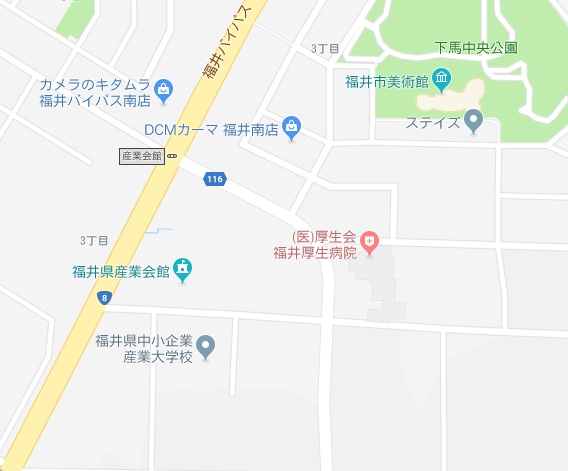 ＜駐車場について＞　同校敷地内の駐車場が満車の場合には、施設隣（地図上で国道８号線側）の駐車場をご利用ください。貴企業名参加者ご氏名参加者お役職貴企業名参加者ご氏名参加者お役職